This is taken from the San Diego Reader article “Cashing In and Out”                                   http://www.sandiegoreader.com/news/2011/oct/19/radar-cashing-in/#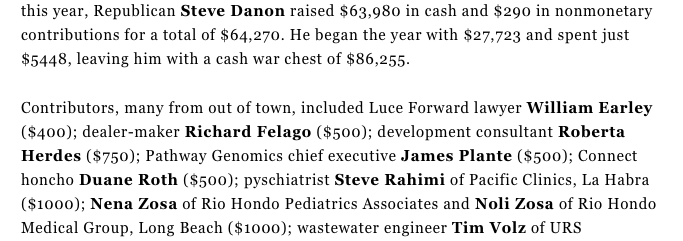 Voice of San Diego Article “Developer Won’t Take No for an Answer …” http://www.voiceofsandiego.org/topics/land-use/developer-wont-take-no-for-an-answer-on-massive-lilac-hills-ranch-project/ Re Horn: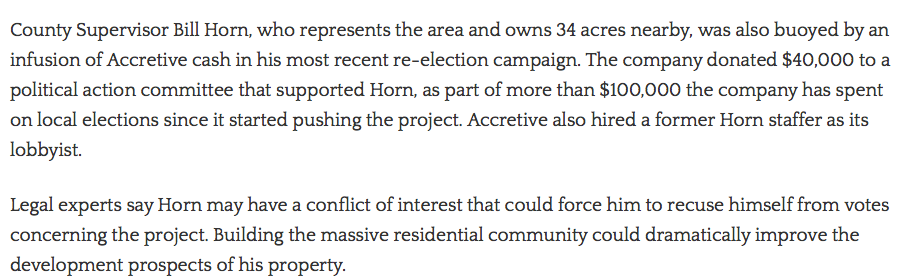 Re the Fire District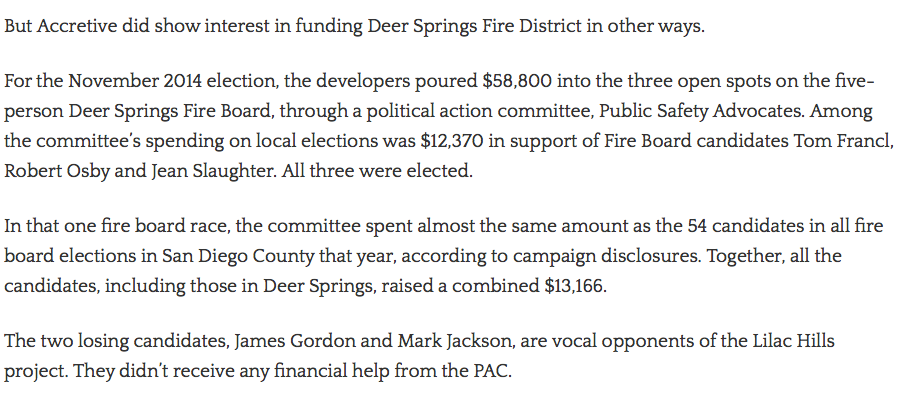 The significance of Horn’s vote is mentioned in an article from the Valley Road Runner http://www.valleycenter.com/Articles-Top-Story-Headline-c-2015-09-15-92904.113122-Planning-Commission-recommends-approval-of-Lilac-Hills-Ranch-conditions-may-make-it-a-Pyrrhic-victory.html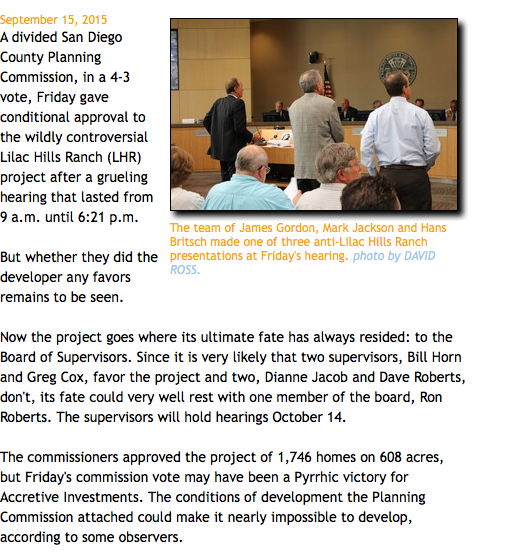 